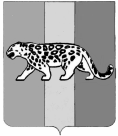 ПРИМОРСКИЙ КРАЙАДМИНИСТРАЦИЯ НАДЕЖДИНСКОГО МУНИЦИПАЛЬНОГО РАЙОНАП О С Т А Н О В Л Е Н И Е28 июня 2016 года                     с. Вольно-Надеждинское                                          № 355Об утверждении Порядка своевременного оповещения и информирования населения об угрозе возникновения или о возникновении чрезвычайных ситуаций, возникающих при ведении военных конфликтов или вследствие этих конфликтов, а также о чрезвычайных ситуациях природного и техногенного характера на территории Надеждинского муниципального районаРуководствуясь Федеральными законами от 06.10.2003 №131-ФЗ «Об общих принципах организации местного самоуправления в Российской Федерации», от 12.02.1998 № 28-ФЗ «О гражданской обороне», от 11.10.1994 № 68-ФЗ «О защите населения и территорий от чрезвычайных ситуаций природного и техногенного характера», от 21.12.1994 № 69-ФЗ «О пожарной безопасности», Постановлением Правительства Российской Федерации от 30.12.2003 № 794 «О единой системе предупреждения и ликвидации чрезвычайных ситуаций», Законом Приморского края от 02.12.1999 №74-КЗ «О защите населения и территории Приморского края от чрезвычайных ситуаций природного и техногенного характера», Уставом Надеждинского муниципального района администрация Надеждинского муниципального района,ПОСТАНОВЛЯЕТ:1.	Утвердить Порядок своевременного оповещения и информирования населения об угрозе возникновения или о возникновении чрезвычайных ситуаций, возникающих при ведении военных конфликтов или вследствие этих конфликтов, а также о чрезвычайных ситуациях природного и техногенного характера на территории Надеждинского муниципального района (прилагается).2.	Рекомендовать руководителям организаций любых организационно-правовых форм и форм собственности, осуществляющих свою деятельность на территории Надеждинского муниципального района, обеспечивать своевременное оповещение и информирование населения об угрозе возникновения или о возникновении чрезвычайных ситуаций, возникающих при ведении военных конфликтов или вследствие этих конфликтов, а также о чрезвычайных ситуациях природного и техногенного характера в соответствии с Порядком, утвержденным настоящим постановлением.3.	Постановление администрации Надеждинского муниципального района от 16.06.2006 № 439 «Об утверждении Порядка своевременного оповещения и информирования населения Надеждинского муниципального района об угрозе возникновения или возникновения чрезвычайных ситуаций» признать утратившим силу.4.	Общему отделу администрации Надеждинского муниципального района (Ульянич) опубликовать настоящее постановление в районной газете «Трудовая слава».5.	Отделу информатизации администрации Надеждинского муниципального района (Щурова) разместить настоящее постановление на официальном сайте администрации Надеждинского муниципального района в информационно-телекоммуникационной сети «Интернет».6.	Настоящее постановление вступает в силу со дня его официального опубликования.7.	Контроль над исполнением настоящего постановления возложить на заместителя главы администрации Надеждинского муниципального района, курирующего вопросы в сфере гражданской обороны и предупреждения (ликвидации) чрезвычайных ситуаций на территории Надеждинского муниципального района.И.о.главы администрации Надеждинского муниципального района								Ж.М. АркадьеваПОРЯДОКсвоевременного оповещения и информирования населения об угрозе возникновения или о возникновении чрезвычайных ситуаций, возникающих при ведении военных конфликтов или вследствие этих конфликтов, а также о чрезвычайных ситуациях природного и техногенного характера на территории Надеждинского муниципального района1.	ОБЩИЕ ПОЛОЖЕНИЯ1.1	Настоящий Порядок своевременного оповещения и информирования населения об угрозе возникновения или о возникновении чрезвычайных ситуаций, возникающих при ведении военных конфликтов или вследствие этих конфликтов, а также о чрезвычайных ситуациях природного и техногенного характера на территории Надеждинского муниципального района (далее - Порядок), разработан в соответствии с Федеральными законами от 12.02.1998 № 28-ФЗ «О гражданской обороне», от 21.12.1994 № 68-ФЗ «О защите населения и территорий от чрезвычайных ситуациях ситуаций природного и техногенного характера», Постановлением Правительства Российской Федерации от 30.12.2003 № 794 «О единой системе предупреждения и ликвидации чрезвычайных ситуаций», Законом Приморского края от 02.12.1999 № 74-КЗ «О защите населения и территории Приморского края от чрезвычайных ситуаций природного и техногенного характера» и определяет организацию, задачи и механизм реализации мероприятий по своевременному оповещению и информированию населения об опасности возникающих при военных конфликтах или вследствие этих конфликтов, а также о чрезвычайных ситуациях природного и техногенного характера,  порядок создания, совершенствования (реконструкции) и поддержания в постоянной готовности системы оповещения и информирования на территории  Надеждинского муниципального района.1.2.	Система оповещения Надеждинского муниципального района является составной частью системы оповещения Приморского края и представляет собой организационно-техническое объединение сил и специальных технических средств оповещения, сетей вещания, каналов сети связи общего пользования, ведомственных сетей связи.1.3.	Система оповещения Надеждинского муниципального района включает в себя работающие на вещание на территории Надеждинского муниципального района радиотрансляционные сети и радиовещательные станции (независимо от форм собственности), включая радиопередатчики звукового сопровождения телевидения, электрические сирены, автомобили, оборудованные громкоговорящими установками, системы и средства оповещения организаций любых организационно-правовых форм и форм собственности, осуществляющих свою деятельность на территории Надеждинского муниципального района.1.4.	Право на использование радиотрансляционных сетей в чрезвычайных ситуациях с перерывом вещательной программы предоставляется исполнительной органам государственной власти Приморского края и исполнительно-распорядительным Надеждинского муниципального района.1.5.	Включение радиотрансляционных сетей и радиовещательных станций для оповещения и информирования населения в чрезвычайных ситуациях, осуществляется:1)	в Приморском крае с разрешения Председателя комиссии по чрезвычайным ситуациям Приморского края или его заместителей - оперативным дежурным Главного Управления Министерства по чрезвычайным ситуациям Российской Федерации по Приморскому краю (далее - ГУ МЧС РФ по Приморскому краю);2)	в Надеждинском муниципальном районе по указанию главы администрации Надеждинского муниципального района или председателя Комиссии по предупреждению и ликвидации чрезвычайных ситуаций и обеспечению пожарной безопасности и безопасности на водных объектах Надеждинского муниципального района (далее КЧС и ОПБ района) - дежурными сменами линейных аппаратных залов районных узлов электросвязи.2.	ОРГАНИЗАЦИЯ И ЗАДАЧИ ОПОВЕЩЕНИЯ2.1.	Оповещение является одним из важнейших мероприятий, обеспечивающих доведение до организаций и населения сигналов (распоряжений) и информации об угрозе нападения противника, воздушной опасности, радиоактивном, химическом и бактериологическом заражении, начале эвакуационных мероприятий, о чрезвычайных ситуациях, возникающих при военных конфликтах или вследствие этих конфликтов, а также при чрезвычайных ситуациях природного и техногенного характера или вследствие террористической акции.2.2.	Основной задачей оповещения является обеспечение своевременного доведения до организаций и населения сигналов и информацию обо всех видах опасности.3.		СИГНАЛЫ ОПОВЕЩЕНИЯ3.1.	Оповещение администрации Надеждинского муниципального района, организаций и населения о непосредственной угрозе нападения противника или возникновении чрезвычайной ситуации, связанной с радиоактивным, химическим или бактериологическим заражением, и о принятии своевременных мер защиты проводят органы, осуществляющие управление гражданской обороной, на основании соответствующих сигналов, получаемых от вышестоящих органов управления, органов военного командования, данных разведки, прогнозирования и информации из соседних районов.3.2.	Сигнал оповещения - это условный сигнал, передаваемый в системе оповещения гражданской обороны и являющийся командой для проведения определенных мероприятий органами, осуществляющими управление гражданской обороной, а также населением.3.3.	В поселении используются следующие сигналы оповещения гражданской обороны:3.3.1.	Сигнал «Воздушная тревога» подается с возникновением непосредственной опасности угрозы нападения противника и означает, что удар может последовать в ближайшее время. До населения этот сигнал доводится при помощи сирен, по сетям проводного вещания, радиовещания и телевидения в течение 2-3 минут. Сигнал повторяется несколько раз и дублируется прерывистыми гудками на предприятиях, транспорте, а также с помощью ручных сирен, электромегафонов и других звуковых средств.3.3.2.	Сигнал «Отбой воздушной тревоги» подается, если удар не состоялся или его последствия не представляют опасности для укрываемых. Для передачи сигнала используются сети проводного вещания, радио и телевидения, подвижные громкоговорящие установки.В населенных пунктах, по которым противнику удалось нанести удары, передается информация о принимаемых мерах по ликвидации последствий нападения, режимах поведения населения и другим вопросам.3.3.3.	Сигнал «Радиационная опасность» передается при непосредственной угрозе радиоактивного заражения или при его обнаружении. Под непосредственной угрозой радиоактивного заражения понимается вероятность заражения данной территории в течение одного часа.Для подачи сигнала используются сети проводного вещания, радиовещания и телевидения, а также другие местные технические средства связи и оповещения.3.3.4.	Сигнал «Химическая тревога» подается при угрозе или обнаружении химического, а также бактериологического заражения. Для подачи сигнала используются все местные технические средства связи и оповещения. Сигнал дублируется подачей установленных звуковых, световых и других сигналов.3.3.5.	Сигнал «Угроза катастрофического затопления» подается при угрозе или непосредственном нарушении плотины гидротехнического узла. Население, проживающее в зоне возможного катастрофического затопления, оповещается по сетям проводного, радио и телевизионного вещания, локальным системам оповещения и вспомогательными средствами.Оповещение населения о стихийных бедствиях, опасности поражения аварийно-химическими опасными веществами и других опасных для населения, последствиях крупных аварий и катастроф - осуществляется путем передачи экстренных сообщений о чрезвычайных ситуациях и действиях населения по местным сетям проводного вещания, радиовещания, телевидения и вспомогательным средствам.4.	ПОРЯДОК ОПОВЕЩЕНИЯ И ИНФОРМИРОВАНИЯ РУКОВОДЯЩЕГО СОСТАВА4.1.	Доведение сигналов (распоряжений) об угрозе нападения противника и начале эвакуации до руководящего состава  и других должностных лиц Надеждинского муниципального района производится дежурным единой дежурно-диспетчерской службы Надеждинского муниципального района по существующей системе централизованного оповещения и всем имеющимся каналам связи системы связи гражданской обороны установленным порядком.4.2.	Дежурно-диспетчерские службы организаций любых организационно-правовых форм и форм собственности, осуществляющих свою деятельность на территории Надеждинского муниципального района, подтверждают получение сигналов (распоряжений) и доводят их до своего руководящего состава и подчиненных подразделений.4.3.	Решение на передачу текстов сообщений «Химическая тревога» и «Радиационная опасность» для проживающего на территории Надеждинского муниципального района населения принимает глава администрации Надеждинского муниципального (по данным прогноза радиационной и химической обстановки и по данным разведки).4.4.	При обнаружении заражения территории объекта (организации) в Надеждинском муниципальном районе действия сил гражданской обороны, руководитель объекта самостоятельно подает соответствующий сигнал оповещения и докладывает об этом дежурному единой дежурно-диспетчерской службы Надеждинского муниципального района и главе администрации Надеждинского муниципального района.5.	ПОРЯДОК ОПОВЕЩЕНИЯ И ИНФОРМИРОВАНИЯ НАСЕЛЕНИЯ5.1.	Оповещение населения о воздушной опасности, радиоактивном, химическом и бактериологическом заражении осуществляется одновременно по автоматизированной системе централизованного оповещения с помощью дистанционно управляемых электросирен, а также с использованием действующих сетей проводного вещания, кабельного телевидения, громкоговорящей связи независимо от их ведомственной принадлежности и форм собственности.5.2.	В целях обеспечения своевременного и надежного оповещения населения и доведения информации об обстановке и действиях в сложившихся условиях установлен следующий порядок оповещения:5.2.1.	Основным способом оповещения населения об опасностях, возникающих при ведении военных конфликтов или вследствие этих конфликтов, а также о возникновении чрезвычайных ситуаций природного и техногенного характера считается передача речевой информации с использованием сетей проводного вещания, кабельного телевидения и громкоговорящей связи.5.2.2.	Для привлечения внимания населения перед передачей речевой информации производится включение электросирен и других сигнальных средств, что означает подачу предупредительного сигнала «Внимание всем!».5.2.3.	С получением сигнала «Внимание всем!» все население и работники организаций любых организационно-правовых форм и форм собственности, осуществляющих свою деятельность на территории Надеждинского муниципального района, обязаны включить абонентские устройства проводного вещания и телевизионные приемники для прослушивания экстренного сообщения. По сигналу «Внимание всем!» немедленно приводится в готовность к передаче информации узел проводного вещания, студия кабельного телевидения, включается сеть наружной громкоговорящей связи.5.2.4.	Во всех случаях задействования системы оповещения с включением электросирен до населения немедленно доводится соответствующее сообщение по существующим средствам проводного, телевизионного вещания и громкоговорящей связи.5.2.5.	Тексты сообщений с указанием порядка действий населения по сигналам оповещения гражданской обороны, предварительно записанные на внешние носители информации и заложенные на рабочие места диктора узла проводного вещания и оператора студии кабельного телевидения, передаются по команде дежурного единой дежурно-диспетчерской службы Надеждинского муниципального района дикторами с перерывом программ вещания длительностью не более 5 минут. Допускается двух-, трехкратное повторение речевого сообщения.5.2.6.	Основной способ оповещения и информирования населения - передача речевых сообщений по сетям вещания, которые передаются населению с перерывом программ вещания длительностью не более 5 минут. Допускается трехкратное повторение передачи речевого сообщения.5.3.	Доведение информации населению, находящемуся на автовокзале и в автобусах, возлагается на директора автовокзала.5.4.	Оповещение о начале эвакуации населения организуется по месту работы, учебы и жительства руководителями организаций любых организационно-правовых форм и форм собственности, осуществляющих свою деятельность на территории Надеждинского муниципального района и жилищно-эксплуатационных органов.5.5.	Допускается передача кратких нестандартных речевых сообщений способом прямой передачи или в магнитной записи непосредственно с рабочих мест оперативных дежурных органов, осуществляющих управление по гражданской обороне и чрезвычайным ситуациям.5.6.	Для оповещения и информации населения можно использовать локальные системы оповещения в районах размещения потенциально опасных объектов.5.7.	Оповещение о начале эвакуации населения организуется по месту работы, учебы и жительства руководителями организаций любых организационно-правовых форм и форм собственности, осуществляющих свою деятельность на территории Надеждинского муниципального района и жилищно-эксплуатационных органов.5.8.	Ответственность за организацию и осуществление своевременного оповещения и информирования населения возлагается на постоянно действующий орган управления в лице начальника отдела по делам гражданской обороны, чрезвычайным ситуациям и пожарной безопасности администрации Надеждинского муниципального района.УТВЕРЖДЕНпостановлением администрации Надеждинского муниципального района от 28 июня 2016 года № 355